CHAPTER 556MAINE METH WATCH PROGRAM§2351.  Maine Meth Watch Program1.  Establishment; purpose.  The department shall establish the Maine Meth Watch Program to educate retailers, retail employees and the public in order to help curtail suspicious sales and the theft of methamphetamine precursor drugs as defined in Title 17‑A, section 1101, subsection 4‑A and to identify the location of illicit methamphetamine manufacturing.[PL 2011, c. 657, Pt. AA, §62 (AMD).]2.  Rulemaking.  The department may adopt rules to carry out the purposes of this chapter. Rules adopted pursuant to this subsection are routine technical rules as defined in Title 5, chapter 375, subchapter 2‑A.[PL 2011, c. 657, Pt. AA, §62 (AMD).]SECTION HISTORYPL 2005, c. 430, §5 (NEW). PL 2005, c. 430, §10 (AFF). PL 2011, c. 657, Pt. AA, §62 (AMD). The State of Maine claims a copyright in its codified statutes. If you intend to republish this material, we require that you include the following disclaimer in your publication:All copyrights and other rights to statutory text are reserved by the State of Maine. The text included in this publication reflects changes made through the First Regular and First Special Session of the 131st Maine Legislature and is current through November 1, 2023
                    . The text is subject to change without notice. It is a version that has not been officially certified by the Secretary of State. Refer to the Maine Revised Statutes Annotated and supplements for certified text.
                The Office of the Revisor of Statutes also requests that you send us one copy of any statutory publication you may produce. Our goal is not to restrict publishing activity, but to keep track of who is publishing what, to identify any needless duplication and to preserve the State's copyright rights.PLEASE NOTE: The Revisor's Office cannot perform research for or provide legal advice or interpretation of Maine law to the public. If you need legal assistance, please contact a qualified attorney.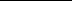 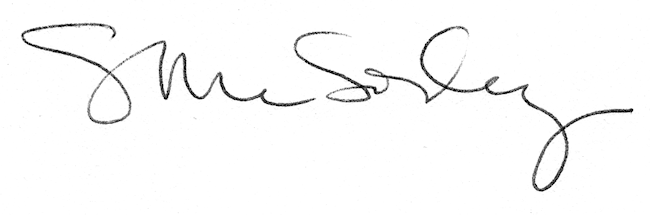 